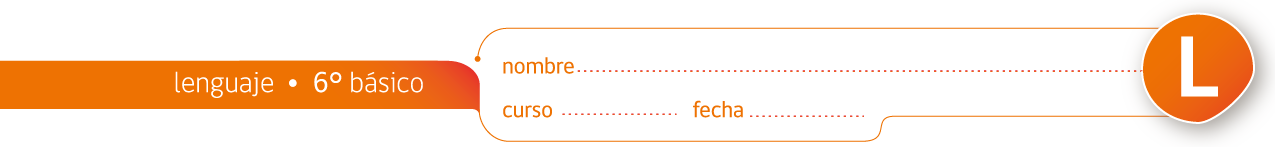 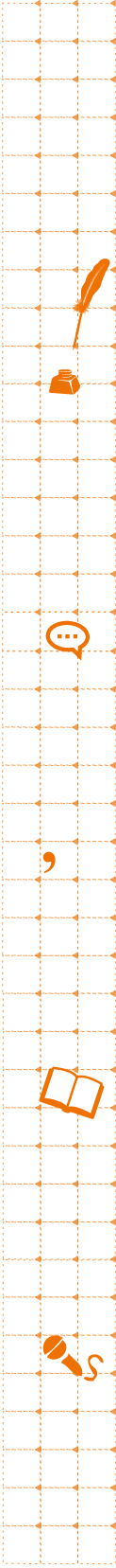 Pauta actividades: Vocabulario “Los motivos del lobo”*Estas palabras han sido seleccionadas del poema “Los motivos del lobo” del poeta Rubén Darío:I. Lea con atención los siguientes  fragmentos del poema  y fíjese en cada palabra subrayada. Luego responda en su cuaderno las preguntas que se presentan a continuación:1. 	“El varón que tiene corazón de lis, 	alma de querube, lengua celestial,	el mínimo y dulce Francisco de Asís, 	está con un rudo y torvo animal, 	bestia temerosa, de sangre y de robo, 	las fauces de furia, los ojos de mal.”a. Busque en el diccionario el significado de “torvo”.Dicho especialmente de la mirada: fiera, espantosa, airada y terrible a la vista. (Fuente: RAE)b. ¿Cómo cree que se sentían las personas al encontrarse con este “torvo” animal? Descríbalo con sus palabras.Se espera que los estudiantes denoten en esta respuesta comprensión de la descripción del lobo, que es “torvo”, además de las otras características que de él se mencionan.c. ¿Qué querrá decir que una persona tenga una mirada “torva”? Que tiene una mirada oscura, terrible y espantosa, lo que reflejaría a una persona muy mala o perversa.2. 	“El lobo de Gubbia, el terrible lobo, 	rabioso, ha asolado los alrededores;	cruel ha deshecho todos los rebaños; 	devoró corderos, devoró pastores, 	y son incontables sus muertes y daños.”a. Busque tres sinónimos del verbo “asolar”.El estudiante podría señalar algunos de los siguientes sinónimos: destruir, arrasar, devastar, saquear, arruinar, aniquilar, desolar, desmantelar, hundir, agostar, yermar.b. ¿Qué cree que significa que el lobo “ha asolado los alrededores”?El alumno debería señalar que se refiere con que ha matado a muchos animales de los alrededores, que ha dejado sin vida al pueblo.c. ¿Qué otros fenómenos podrían “asolar” una zona?Se espera que el estudiante sea capaz de mencionar eventos que destrozan lugares y pueden dejarlos sin vida. d. Imagine que es uno de los habitantes del poblado “asolado” por el lobo, ¿cómo cree que  se veía el paisaje después de su paso? Descríbalo  concisamente.La respuesta es abierta. Se espera de todos modos que el estudiante se refiera a particularidades que pueden caracterizar a un paisaje “asolado”. 3. 	“Otra vez sintióse el temor, la alarma, 	entre los vecinos y entre los pastores; 	colmaba de espanto los alrededores” a. Según el diccionario de la Real Academia Española de la Lengua en línea, colmar significa“llenar una medida, un cajón, un cesto, etc., de modo que lo que se echa en ellos exceda su capacidad y levante más que los bordes”. ¿Qué cree que quiere decir el poeta al señalar que el lobo “colmaba de espanto los alrededores”?Se espera que el estudiante se aproxime con su respuesta a manifestar que el lobo llenaba de miedo la vida, el corazón y la razón de los pobladores. b. ¿Qué cree que “colmaría de paz” a estos pobladores?Pregunta abierta. Se espera que los estudiantes demuestren en la respuesta haber comprendido el significado de la palabra “colmar”, y ejerciten su uso. c. ¿Qué situaciones lo colman de alegría y amor?Pregunta abierta. El objetivo de esta pregunta es evaluar la comprensión del concepto.d. ¿Qué cree que significa la frase “ esa persona me colmó la paciencia”? Explíquelo con sus palabras.Se espera que los estudiantes demuestren en la respuesta haber comprendido el significado de la palabra “colmar”, y ejerciten su uso. 4.	“De nada servían el valor y el arma, 	pues la bestia fiera 	no dio treguas a su furor jamás, 	como si tuviera 	fuegos de Moloch y de Satanás.” a. Busque en el diccionario tres sinónimos de “furor”.Los estudiantes podrían señalar algunas de las siguientes opciones: cólera, ira, furor, coraje, rabia, violencia.b. ¿Qué era, según el lobo, lo que a él le causaba “furor” de los hombres?El comportamiento de los hombres. Ellos mataban a los animales sin tener una necesidad - como la de él- de comer.c. ¿Qué situaciones le causan “furor”? Argumente su respuesta.Pregunta abierta. El objetivo de esta pregunta es que el estudiante refleje la comprensión del significado de la palabra en el uso.5. “desapareció, tornó a la montaña,      y recomenzaron su aullido y su saña.”a. Busque en el diccionario la palabra “saña”.Según el DRAE significa furor, enojo ciego, aunque los estudiantes también podrían usar otro diccionario. b. ¿Por qué cree que el lobo sentía saña?Según el texto, le provocaba saña ver la envidia, deshonestidad y otros defectos humanos.c. ¿Cómo manifestó el lobo la saña que sentía?Se espera que los estudiantes contesten con sus palabras, que el lobo demostró su saña asesinando y atacando a los animales y personas del poblado. d. Si usted hubiera sido el lobo, ¿habría reaccionado con la misma saña?Pregunta abierta. Se espera que los estudiantes demuestren en la respuesta haber comprendido el significado de la palabra “saña”, y ejerciten su uso. 6. 	“Y así, me apalearon y me echaron fuera. 	Y su risa fue como un agua hirviente, 	y entre mis entrañas revivió la fiera, 	y me sentí lobo malo de repente.”a. Explique con sus propias palabras el término “apalear”.Dar golpes con palo u otro objeto semejante.b. ¿Por qué los pobladores habrán “apaleado” al lobo?Porque le tenían miedo y porque lo trataban como un asesino.c. Si una persona comenta que después de un día entero de trabajo se siente apaleada, a pesar de que nadie la haya golpeado con palos, ¿qué crees tú que quiere decir?Se espera que los estudiantes demuestren en la respuesta haber comprendido el significado de la palabra “apalear”, y ejerciten su uso. 7. Imagine que usted es el lobo y, en medio de la soledad en la que vive, le escribe una carta a Francisco de Asís. ¿Qué cree que le contaría o expresaría en este texto? Use al menos tres palabras de las trabajadas en esta guía.El objetivo de esta pregunta es que los estudiantes usen adecuadamente las nuevas palabras.Elaborado por: Paula Guin-Po Bon 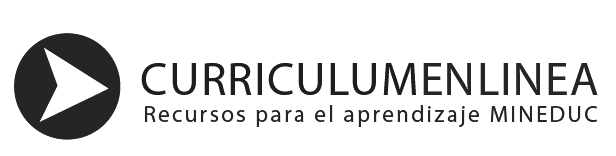 